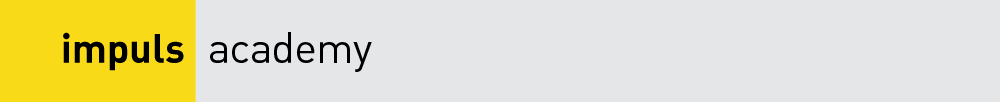 Registration for impuls 2023 for VOCALISTPlease read conditions for registration (www.impuls.cc / Academy 2023 / Conditions) and fill in: □ Male / □ Female / □ Other First name: Last name:Street/Nr.:Postcode/City:Country:Email:Homepage:Link(s) to recording(s) of a.) Lied or aria from the Baroque and Classical periods to the 20th century: ____________________________Link(s) to recording(s) b.) contemporary solo work: ____________________________Phone (+ country + area code):Mobile (+ country + area code):Date of birth (day/month/year):Nationality:Language(s):Voice type: ____________________________Vocal register: ____________________________Vocal range: ____________________________Current occupation:Current musical activities:Brief description of musical education:□ I hereby register for the Vocal Ensemble program within the impuls Academy 2023□ I am also interested to take part in the following Special Program(s) (please use titles as given on homepage):______________________________________________________________________I choose:□ Early Payment: Registration fee € 100,-* + Academy fee € 145,- 
(total € 245,- / * Registration fee due on acceptance + Academy fee due to February 15th, 2023 at the latest) □ Regular Payment: Registration fee € 100,-* + € 180,- 
(total € 280,- / * Registration fee due on acceptance + Academy fee due to April 15th, 2023 at the latest)□ Late Payment: Registration fee € 100,-* + € 220,-(total € 320,- / * Registration fee due on acceptance + Academy fee due to June 15th, 2023 at the latest)Please note: As the Academy for vocalists only lasts from 26.7.-1.8.2023 (arrival 25.7., departure 2.8.), these are reduced fees for vocalists. In case you want to stay longer (or for the whole period) for the Festival program, further lectures and other offers of the Academy, the fee will be handled accordingly – please check conditions for a longer stay with us in case it applies.PLEASE NOTE that IN ADDITION TO THE ACADEMY FEE (three price-categories as mentioned above, depending on when you cover it) the REGISTRATION FEE* of € 100.- is due as soon as you have been accepted as participant of the impuls Academy 2023. This registration fee is a non-refundable, obligatory fee and has to be paid right away on acceptance to the Account of impuls: impuls . Verein zur Vermittlung zeitgenössischer Musik, Brandhofgasse 21, 8010 Graz, Austria, Europe: IBAN = AT61 1200 0502 8538 6701 / BIC = BKAUATWW. 
Address: Bank Austria Creditanstalt, Rothschildplatz 1, 1020 Wien, Austria, EuropePlease ALWAYS put your FULL NAME / NAME of PARTICIPANT on the transfer form! Please also note that any sort of bank charges incurring (like for international transfer or exchange rates) have to be covered by the person registrating, and payment of fees is only possible through bank transfer.Where did you learn about the impuls Academy? (impuls Homepage, personal recommendation from…, etc):_____________________________I hereby agree, that recordings and photos will be made at the impuls Academy (in case of usage by impuls for documentation/archives, homepage, press etc.).I hereby agree, that my name and contact will be made available to all impuls participants 2023 and the tutors for preparation of the Academy and also the recordings and photos made at impuls can be shared within this group (for private use only!).I hereby agree that the impuls newsletter will be sent to me in future unless unsubscribed.I agree that all the data supplied by me, may be stored by impuls unless revoked and may also be used by impuls for the handling of impuls 2023 and for any further means of mutual interest.I hereby agree to the conditions for the impuls Academy 2023 as stated at www.impuls.ccDate, Name/SignaturePlease email registration form signedas well as curriculum vitae and repertoire list (as pdf)to office@impuls.ccsubject: Vocalist-registration for impuls . International Ensemble and Composers Academy 2023 